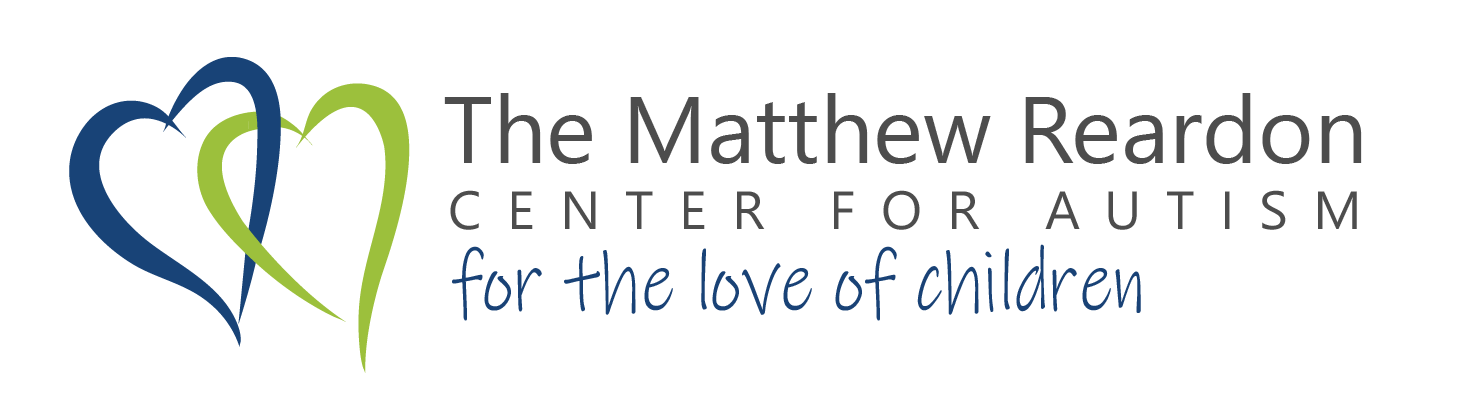 Admissions Application for Advance AcademyThank you for your interest in Advance Academy, Southeast Georgia’s only year-round day school for children with autism operated by The Matthew Reardon Center for Autism and accredited by the Georgia Accrediting Commission. Attached is the requested application package. Please review and complete all forms. The completed application packet should be submitted along with a non-refundable $50 application fee. Please note the following:The Physician’s Recommendation form must be completed by the diagnosing physician. This form does not have to reflect a new examination; simply if there are any abnormalities and if immunizations are up to date. The form can be faxed to us at (912) 352-2460.Teacher Questionnaires must be submitted separately by two (2) teachers or school personnel who work closely with your child.Advance Academy is a provider for the Georgia Special Needs Scholarship (SB10) program. Additional needs-based tuition assistance is also available. MRCA’s Board of Directors is determined that no child who will benefit from attending Advance Academy be denied access due to financial constraints.A copy of your child’s most recent IEP and psychological evaluation must accompany your application.A copy of your child’s most recent BSP (Behavioral Support Plan), if applicable.2023-2024 FEES: $100 Non-refundable Registration Fee; $16,200 Annual Tuition; $150 Supply Fee. Advance Academy does not offer Afterschool Care.The admissions process typically includes an observation in the child’s current classroom. If an observation is required, all parties involved must agree that the observation will take place under normal classroom conditions. For more information, a copy of the admission guidelines and procedures is attached.Thank you for your interest in Advance Academy. Should you have any questions, please do not hesitate to contact one of us at (912) 355-9098.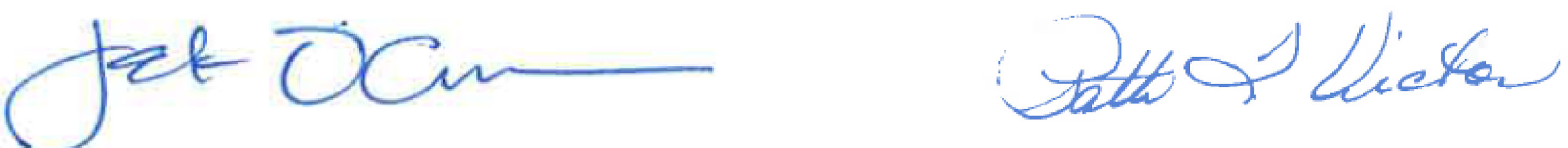 Jack O’ConnorAdvance Academy DirectorPatti T. Victor, MRCA President/CEO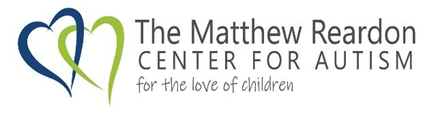 APPLICATION CHECKLISTChild’s name:		DOB:  	Please submit all required documents together to ensure that the application is processed in a timely manner._____	Application fee ($50)_____	Family Documentation _____	Complete Copy of Most Current IEP_____	Complete Copy of Most Current BSP (Behavioral Support Plan) if applicable_____	Complete Copy of Most Recent Psychological Evaluation (3 years or fewer)_____	Quality of Life Indicator Index_____	Physician Recommendation (may be submitted separately)		Most recent ABA Treatment Plan, if applicable_____	Two (2) Teacher Questionnaires (to be submitted separately by teacher)DATE RECEIVED:		Received by: 	DATE REVIEW COMPLETED:		Completed by: 	DATE REVIEWED BY ADMISSIONS COMMITTEE: 	DATE/STATUS FINAL DETERMINATION: ______________	ELIGIBLE	INELGIBLEApplicant Name:	Mother’s Name:		Father’s Name:	Address:		(Street, PO Box, City, State, Zip Code)Home Phone:		email:	Cell Phones: 			How did you learn about MRCA? (  ) Friend    (  ) Advocate    (  ) Teacher/District    (  ) Internet   (  ) Clinical Referral – referring Provider’s Name 	*************************************************************Child’s Current School & District: 			School Address: 		(Street, PO Box, City, State, Zip Code)School Phone/fax:			Current Grade: _______    Start date of current IEP:	Date of most recent Re-evaluation: 			Is your child currently enrolled in SSI?		           Yes                    NoIs your child currently enrolled in Medicaid?                 Yes                    NoTell us something unique about your child, describe his/her special interests, and/or what you enjoy most about your child.STUDENT’S BEHAVIORAL HISTORYHas your child exhibited any of the following behaviors? If so, please indicate approximate date of last occurrence or, if the behavior is still a concern, how frequently the behavior occurs:Aggression?	DATE_________	Frequency	Self-injury?	DATE_________ 	Frequency	Destructive behavior?	DATE_________ 	Frequency	Verbal outburst?	DATE_________ 	Frequency	Elopement/Running?	DATE_________ 	Frequency	Other___________?	DATE_________ 	Frequency	Has your child ever had a behavioral crisis resulting in hospitalization?   Yes       NoIf Yes, please provide date(s) and details?	Further Comments/Concerns about Behavior:	Please complete the following statements:My priority for the curriculum areas I want my child to master are: (please indicate using numbers; example – (1)_Speaking/Listening, (2)_Life Skills, (3)_Reading, etc.)(   )_Reading	(   )_Writing	(   )_Social Skills	(   )_Art(   )_Social Studies	(   )_Mathematics	(   )_Communication	(   )_Music(   )_Life Skills	(   )_Science	(   )_Technology	(   )_Phys. Ed.(   )_Vocational Skills	(   )_Other__________________________________Please describe your long-term goals for your child:As a parent/guardian, I especially appreciate it when (include aspects of your relationship with school staff that are important to you and your child)…What specific skills would you like to see your child master this year?Describe the social, academic, and familial skills you want your child to master across the next 5 years.Is your child toilet trained? __________       Age training completed: _____________HOUSEHOLD INFORMATIONPlease list the members of your household:NAME	AGE	RELATIONSHIP TO STUDENTFAMILY STATISTICSPlease complete the following section. The information you provide will be kept confidential and will be released in summary form only for Federal statistical reporting.MARITAL STATUS (parents)	ANNUAL INCOME	Check One	Check for family total	  Single (never married)		 $	0 – 9,999	  Married		 $	10,000 – 19,999	  Divorced		 $	20,000 – 39,999	  Widowed		 $	40,000 – 59,999			 $	60,000 – 89,999EDUCATION (Check highest COMPLETED)		 $	90,000 – 119,999		MOM	DAD		 $	120,000 – 199,999Kindergarten - 6th Grade	(  )	(  )		 $	200,000 +7th – 9th Grade	(  )	(  )	10th – 12th Grade	(  )	(  )High School Diploma/GED	(  )	(  )Some College	(  )	(  )Associate’s Degree	(  )	(  )Bachelor’s Degree	(  )	(  )Master’s Degree	(  )	(  )Doctoral Degree	(  )	(  )Unknown	(  )	(  )PARENTS’ OCCUPATION(S): Mother:	 Employer:	Father 	 Employer:	Additional Comments:Parents: Please complete this form and return it to Advance Academy as part of your child’s application packet:I, ____________________________ (parent name), give consent for staff from the Matthew Reardon Center for Autism’s Advance Academy to communicate with staff from ________________________________________ (current school), regarding an admission application for my child, ____________________________(child name), as outlined below:Staff from Advance Academy may communicate with my child’s current teacher and classroom staff regarding this application and his/her current performance in school.Staff from Advance Academy may enter my child’s classroom for an observation.  (The admissions process typically includes an observation in the child’s current classroom. If an observation is required, all parties involved understand that the observation will take place under normal classroom conditions.)This consent will be effective for six (6) months from the signature date below.Signature								Date2023-2024 Family Stress/Quality of Life IndexChild’s name:		DOB:  	Parent’s Name:	Parent’s Address:	Parent’s Phone:		email:	**********************************************************************************Patient Information:	Date of Latest Evaluation:	Weight ________	Height: ________Child is diagnosed with a congenital, traumatic, or acquired neurological disorder			Y     N	Diagnosis:	Child has a related communication/speech and language deficit	Y     N	Specify: 	Child exhibits delays in the following areas (Please describe delays)	Y     N	Behavioral:		Social:		Motor (fine and gross):		Cognitive:	Based on degree of delay, this child requires systematic instruction in a 1:1 setting	Y     NChild demonstrates ability to learn but requires an individualized ed. setting	Y     NChild is at risk for regression without a structured year-round program	Y     NChild requires an educational program that is predictable and routine	Y     NA functional approach is needed to address problem behaviors	Y     NSTUDENT’S HEALTH HISTORYSpecial Diet Requirements?    ___YES   ___NOIf yes, please describe:		Please list Allergies:	Other current/previous health conditions (Seizures, migraines, etc.):	Has this child ever been hospitalized following a behavioral crisis?	Please list ALL medications that the child takes regularly:Medication:		Dose: _____mg	TIME: AM/PM 	Medication:		Dose: _____mg	TIME: AM/PM 	Medication:		Dose: _____mg	TIME: AM/PM 	Medication:		Dose: _____mg	TIME: AM/PM 	Medication:		Dose: _____mg	TIME: AM/PM 	Immunizations (information can be provided by attaching immunization record):Current:	YES	NO		DateTdap (DOB>2001)			Hep A			Hep B			MMR			Hib			Pneumococcal			Polio			Meningococcal			COVID			Are there any specific health issues that need to be monitored while this child is under our care? (weight, vital signs, etc.)	In keeping with our policy and procedure regarding safeguard of infectious disease, each child must be screened for proper immunizations and other precautions.If the child has been exempted from immunization for Medical or Religious reasons in accordance with the Georgia Rules of the Department of Public Health, Chapter 511-2-2-.05, the following information is required:Medical Exemption: Georgia Immunization Certificate (Form 3231) indicating a medical exemption from one or more vaccines. This form must be updated annually. Letters from a child’s physician will not be accepted in place of Form 3231Religious Exemption: A signed, notarized Affidavit of Religious ExemptionIn the event of an outbreak of vaccine-preventable diseases, students with Medical or Religious exemptions will not be allowed to attend school.******************************************************************************************Physician’s Name:  	Provider Address:  	Phone:  		email:	Physician’s Signature:		Date:	Additional Comments:Child’s name:	DOB:	Current School:			Teacher Completing Form:	Teacher Phone:		email:	*************************************************************Student Information:          Date of Enrollment at Current School:	Average number of hours you work with the student (per week):	Please rate each of the following categories:What are this child’s STRENGTHS? 	What are this child’s NEEDS? 	Please list at least three items/activities this child enjoys.	Please provide details about anything rated POOR or FAIR on the previous page.	Please describe any factors (e.g. Diagnosis, family situation, diet, attendance) which have impacted the applicant’s performance in school. 	Please describe the current reinforcement/discipline procedure used for this student 	Additional Comments: 	Signature								DateThank you for taking the time to complete this form. Child’s name:	_______DOB:	Current School: 		Teacher Completing Form:		Teacher Phone:		email:		*************************************************************Student Information:          Date of Enrollment at Current School:	Average number of hours you work with the student (per week):	Please rate each of the following categories:What are this child’s STRENGTHS? 	What are this child’s NEEDS? 	Please list at least three items/activities this child enjoys. 	Please provide details about anything rated POOR or FAIR on the previous page.	Please describe any factors (e.g. Diagnosis, family situation, diet, attendance) which have impacted the applicant’s performance in school. 	Please describe the current reinforcement/discipline procedure used for this student. 	Additional Comments: 	Signature								DateThank you for taking the time to complete this form. Advance Academy ApplicationFamily Documentation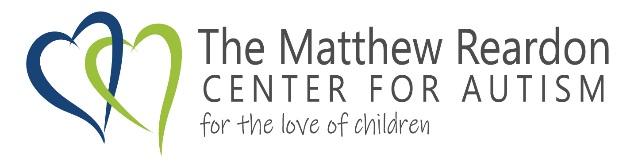 Advance Academy ApplicationCommunication and Observation Consent FormPlease rate how stressful you currently find each of the following aspects of your child’s lifeNot stressfulSomewhat stressful at timesOften stressfulVery stressful most of the timeAlways extremely stressful- often have difficulty coping 1. Disruptions to your child’s typical daily schedule or routine012342. Extended school vacations or breaks012343. Child’s ability to participate in family functions or holidays012344. Ability to eat out at a restaurant as a family012345. Ability to go to a store with your child (walking down aisles, waiting in line, etc.)012346. Child’s behavior during routine medical appointments (waiting room, exam, etc.)012347. Your child’s current sleep patterns012348. Your child’s eating habits012349. Your child’s ability to complete self-care routines (toileting, dress independently, etc.)0123410. Your child’s needs and their impact on other members of the family (e.g. siblings)0123411. Your child’s needs effect on relationship between parents0123412. Child’s current performance and progress in school0123413. Thoughts of your child’s life after they finish school01234Advance Academy ApplicationPhysician RecommendationAdvance Academy ApplicationTeacher QuestionnairePARENTS: Please submit this form to two (2) teachers or school personnel who work closely with your child along with a stamped envelope addressed to:Advance Academy Admissions11500 Middleground Rd.Savannah, GA  31419PARENTS: Please submit this form to two (2) teachers or school personnel who work closely with your child along with a stamped envelope addressed to:Advance Academy Admissions11500 Middleground Rd.Savannah, GA  31419TEACHERS: Please take a few minutes to complete this form and return it in the envelope provided. Please contact the Advance Academy Director at (912) 355-9098 with any questions or concernsExcellentGoodFairPoorOverall AttendanceRelationships with ClassmatesRelationships with School StaffClassroom BehaviorClassroom ParticipationGeneral Attitude in ClassroomCommunication SkillsSocial SkillsParent InvolvementCommunication between Parents and SchoolAdvance Academy ApplicationTeacher QuestionnairePARENTS: Please submit this form to two (2) teachers or school personnel who work closely with your child along with a stamped envelope addressed to:Advance Academy Admissions11500 Middleground Rd.Savannah, GA  31419PARENTS: Please submit this form to two (2) teachers or school personnel who work closely with your child along with a stamped envelope addressed to:Advance Academy Admissions11500 Middleground Rd.Savannah, GA  31419TEACHERS: Please take a few minutes to complete this form and return it in the envelope provided. Please contact the Advance Academy Director at (912) 355-9098 with any questions or concernsExcellentGoodFairPoorOverall AttendanceRelationships with ClassmatesRelationships with School StaffClassroom BehaviorClassroom ParticipationGeneral Attitude in ClassroomCommunication SkillsSocial SkillsParent InvolvementCommunication between Parents and School